Trump threatens Turkey's economy if it attacks Syrian Kurd militiaU.S. President Donald Trump threatened Turkey with economic devastation if it attacks a U.S.-allied Kurdish militia in Syria, drawing a sharp rebuke from Ankara on Monday and reviving fears of another downturn in ties between the NATO allies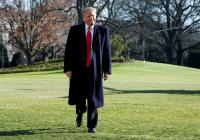 